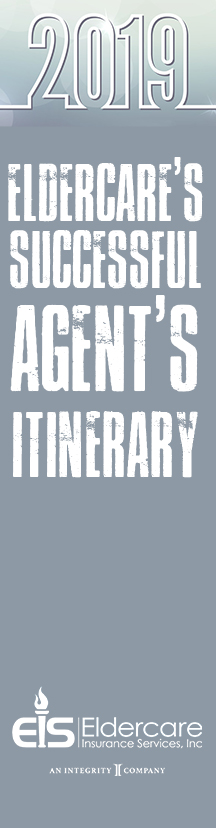 Jan 1 – Jan 6			Make SMART GoalsJan 7 – Jan 27		Make Wellness AppointmentsJan 28 – Feb 10		Follow Up Wellness AppointmentsFeb 11 – Apr 7		Preliminary SalesApr 8 – Apr 14		Pick Your WalmartApr 15 – Jun 2		RetentionJun 3 – Jun 30		Preliminary Sales ContinuedJul 1 – Jul 7			Take AHIPJul 8 – Aug 4			Do CertificationsAug 5 – Aug 11		Plan AEPAug 12 – Sep 1		Set Yearly AppointmentsSep 2 – Sep 29		Learn ProductsSep 30 – Oct 14		Pre-AEP AdvertisingOct 15 – Dec 7		Rock and RollDec 8 – Dec 31 		Check Status